Фамилия			 Имя  	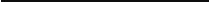 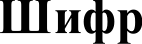 Ifлacc  	МАТРИЦА OTBETOBна задания теоретического тура муниципального этапа Всероссийской олимпиады школьников по биологии. 2016-17 уч. год.7 классРекомендуемое  время  выполнения  заданий  -180 мин.Часть 1. [20 баллов]Часть 2. [10 баллов]Часть 3. [5 баллов]Часть 4. [3 балла]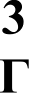 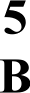 Максимальное количество баллов — 38№123456789101-106ва6гвав6г11-206вв6г66ва6№123451-5вввв6№12345«нет»++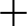 Гидробионты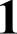 24Жизненныеформы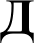 А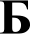 